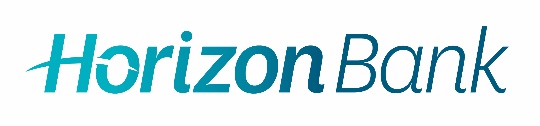 TARGET MARKET DETERMINATION Fixed Rate Residential Investment Loan (L68, L69, L70, L29)IntroductionAbout this documentThis target market determination (TMD) is a document of Horizon Credit Union Ltd trading as Horizon Bank [Horizon]. This TMD seeks to give our customers, staff, product distributors, and other interested parties an understanding of the class of consumers for whom the product described has been designed, how the product is distributed, and related matters. This TMD is not, and should not be construed as, a full summary of the product’s Terms and Conditions. Nor is it a substitute for the provision of financial advice. When deciding about the product, consumers should refer to the product’s Terms and Conditions set out in the loan contact.  Product to which this Target Market Determination applies This TMD applies to the Fixed Rate Residential Investment Loan (L68, L69, L70, L29) [the product] referred to in key fact sheet:https://horizonbank.infocast.com.au/home-loan-key-fact-sheets.htmlEffective date of this Target Market Determination This TMD is effective from 5th October 2021  Class of consumers comprising the product’s target market Below we summarise the class of consumers comprising the target market for the product based on the product’s key attributes and the consumer objectives, financial situations, and needs the product has been designed to meet. Class of consumers The product has been designed for consumers who require a guaranteed rate and repayment amount for the duration of the agreed contracted fixed period.Product description, key attributes, and eligibility criteriaObjectives, financial situations, needs The product has been designed for individuals (outlined below) who: Consistency with the target marketThe Fixed Rate Residential Investment Loan (L68, L69, L70, L29) product including its key attributes is likely to be consistent with the likely objectives, financial situation and needs of the class of customers in the target market, as we consider that it provides the required type of banking access, fee structure and transaction allowances for that class of consumer. This has been determined based on an assessment of the product including its key attributes. Individual customers will need to consider whether this product meets their specific objectives, financial situation and needs.Excluded class of consumers The product has NOT been designed for individuals who: Require a variable rate investment loanWish to make lump sum repayments in excess of $30,000 over 12 months Intend to repay the loan within the fixed rate period without penaltyWish to borrow less than $50,000Have poor credit history  Distribution of the product Distribution channels The product is designed to be distributed through the following means: In branchVia online bankingBy contacting any branch by phoneDistribution conditions and restrictions The distribution of the product is subject to the following conditions and restrictions: Can only be distributed by Horizon bank staff member who is Tier 2 accredited and has received full training for this product Approval is given by a recognised lender with appropriate delegation for the requested loan size. Reporting by distributors and staff of the product Significant inconsistent dealings Staff must report to us immediately they become aware of a significant dealing in the product that is inconsistent with this TMD. Complaints Staff must follow the Horizon complaints process and escalate any matter that is inconsistent with this TMD. Reviewing this Target Market Determination Initial review We will undertake an initial review of this TMD within 2 years of the effective date (see section 1). Periodic review We will undertake periodic reviews of this TMD at least every 2 years from the initial review. Review triggers or events We will also undertake a review of this TMD in the following circumstances: If we make a material change to the design or distribution of the product If a significant inconsistent dealing in the product occursIf we receive a significant number of complaints regarding the design or distribution of this productIf the business performance and value provided by this product indicate the TMD is no longer appropriate.If ASIC raises concerns about the product’s design or distributionIf the Australian Financial Complaints Authority or a Court raise concerns about the product’s design or distributionIf the product’s design or distribution receive adverse media coverage If any other event or circumstance occurs indicating that this TMD may no longer be appropriate. Where a review trigger or event occurs, we will review this TMD within 10 business days.Product descriptionKey AttributesEligibility CriteriaA fixed rate investment loan for loans over $50,000. Guaranteed rate for the duration of the fixed period nominatedFixed period of 1, 2, 3 or 5 yearsEstablishment fee $350No monthly Administration fee100% offset account availableBreak costs may apply, if over a 12 month period, $30,000 or more is repaid over and above scheduled repayment amountsNo cost redraw facilityEarly payout fee payable if loan paid out before the end of its fixed interest rate periodBe a member of Horizon BankMinimum age of 18yrs Be a resident of AustraliaMeet Horizon Bank Credit risk criteriaBorrowing ability up to 80% of property value, or 95% of property value with mortgage insuranceConsumer ObjectivesFinancial SituationNeeds product designed to meetRequire an investment loan with guaranteed repayments and interest rate for the duration of the fixed period nominated to purchase investment property Meets Horizon credit assessment criteriaConsumer has the ability to lock in an interest rate which allows them to know the exact repayments of their loan for the contracted period. 